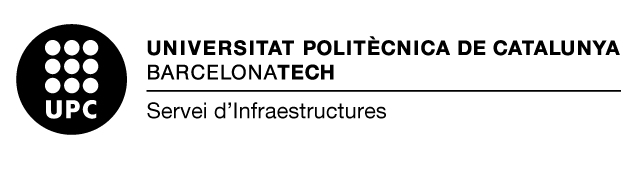 NÚMERO DE PLACES D’APARCAMENT - UPCEn el numero de places no s’inclou zones habilitades per a carrega i descarrega, ni aparcaments de motos.Barcelona, 10 de desembre de 2014Places aparcamentPlaces aparcamentP.M.REn recinte UPCPlaces P.M.Rals carrers contigus(senyalitzades pels ajuntaments)Campus Nord – Zona Carrer Sor Eulalia d’Anzizu196110Campus Nord – Zona aularis0110Campus Nord – Edifici Vèrtex141010Campus Nord – Aparcament soterrat COMSA218410Campus Baix Llobregat – Zona interior del campus33860Campus Baix Llobregat – Edifici RDIT9330Campus de Terrassa – Zona EET451Campus de Terrassa – Zona ETSEIAT- INTEXTER2022Campus de Terrassa – Zona TR11150Campus de Terrassa – Aparcament estudiants 11210Campus de Terrassa – Edifici TR14441Campus Sud  – Zona EPSEB1306Campus Sud  – Edifici C - ETSAB3506Manresa  – Zona EPSEM2500Manresa  – Zona CTM3800Sant Cugat del Vallès  – ETSAV12540Facultat de Nàutica de Barcelona  – Zona posterior410SUMA1.69023161.6903939TOTAL1.7291.7291.729